作品编号：440Super City-Relay-Race世界级旅游品牌需要世界通用平台，唯体育不可耶金点子由来一个城市的文明·文化展示需要好的平台（载体）。诸如艺术节、美食节、旅游节……严格意义上来讲不是平台，而是需要被展示的内容。很多时候我们费力的向客人宣传自认为美好的一切，但可能不对人家胃口或者目的性（好不隐晦的说一切最终是为了经济）太强。而体育是世界通用语言，合适的体育项目可以吸纳大众的积极参与。参与进来了就有机会向来者展示我们想要展示的一切。也只有主动参与其中的人才能主动的了解这里，爱上这里。说到体育项目，我们国家已经有很多城市认识到体育的价值。中国网球公开赛、上海网球大师赛、武汉网球公开赛等网球赛事的举办确实可以提升城市的品味，国内马拉松比赛的泛滥也足以证明各个城市对体育影响的认可。但这些项目发展至今已经不具备独特性。而且除马拉松外其他赛事大众参与度不够。马拉松赛事对提升城市的知名度、关注度，展示城市沿途风貌有非常好的效果，大众参与性也强。但目前已经泛滥成灾，价值已大打折扣。什么体育项目可以成为全球唯一，重庆独有的呢？此赛事就是：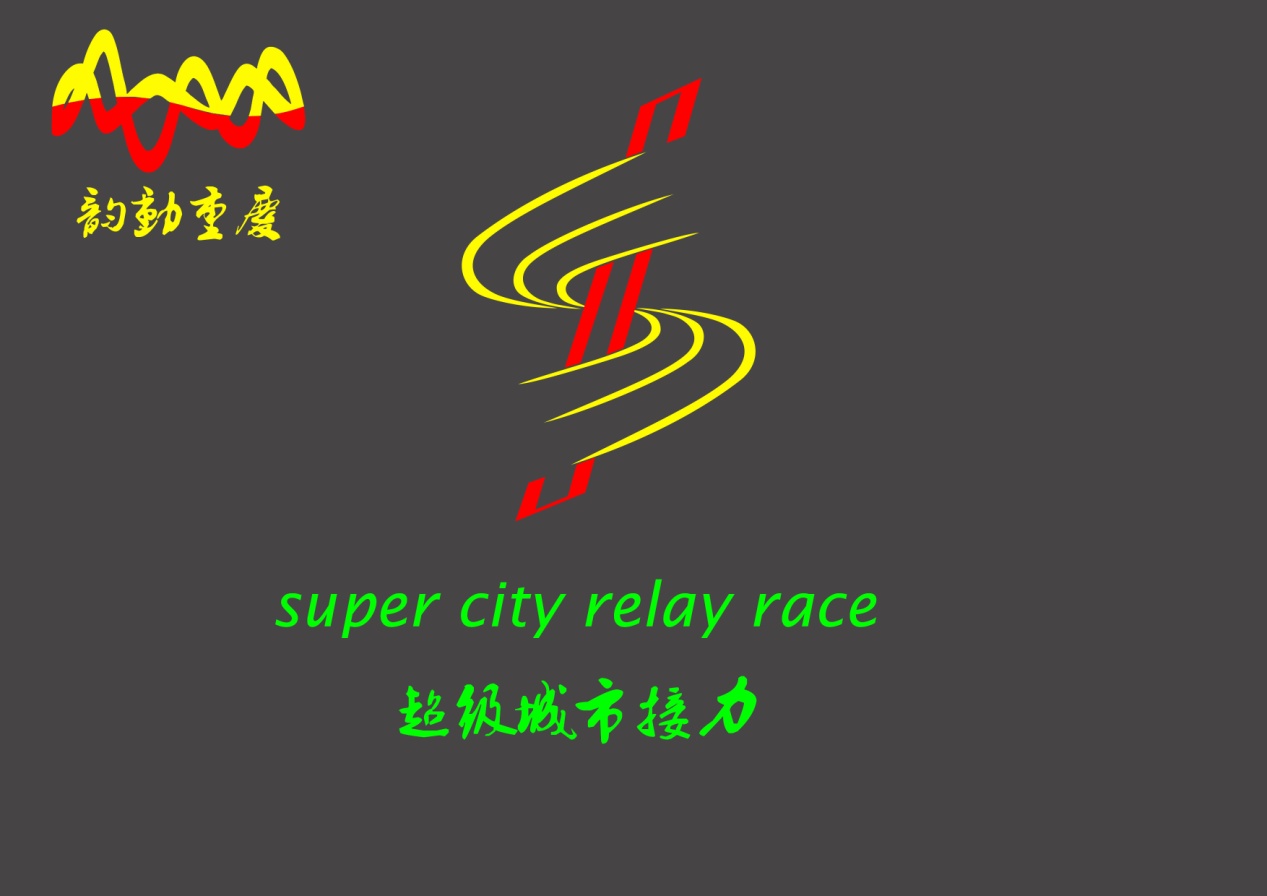 一、金点子详述重庆的地形非常独特，站在长嘉汇观景平台眺望两江四岸，感慨万千。好美的重庆！但网红重庆不仅可以远观，更需要让全世界的客人走进重庆城市街街巷巷，去真切感受重庆都市的独特魅力。超级城市接力SCRR就是以重庆城市各种道路为赛道，将本属于运动场内的接力赛搬到城市这个大赛场、大舞台。当然接力队伍、队员规模需要调整扩大，规则需要修改。1、路线设计：穿越城市各景点，广义的跑道包括平坦的滨江路、坡道、盘山路、石梯、过江大桥、江边的边坡攀岩（需要专门设计）等等。线路设计特别具有重庆特色。2、赛项：1）3000-5000米左右的线路可以让一个接力队的30-50个队员完成接力；2）5000米以上长距离线路可分几段同时接力，看最后哪个队完成所有路段的接力；3）特殊赛道专项接力赛4）可设计赛事主题：登顶解放碑、登陆朝天门…… 5）远期可考虑其他接力赛：游泳接力、划船接力，索道过江接力、长江/嘉陵江大桥上往返接力等。总之可挖掘重庆独有的赛道。3、参赛队伍：国内城市邀请赛、国际城市邀请赛、业余赛。	参赛队伍可授权在当地城市的运动场内举办，也可授权在当地城市道路里举办。4、比赛服、鞋、防护用品、接力棒的设计本项目对重庆的影响1、接力赛与重庆的宣传口号“行千里、致广大”比较切合；2、有利于宣传赛道线路沿途城市景观；3、有利于综合展示重庆文化，树立重庆充满活力的现代“韵动”形象；4、比赛服、鞋、防护用品、接力棒、纪念品的设计可带动相关产业链；5、助推重庆建设国际消费中心城市，有客人来才有消费。有主动参与才能产生快乐持续的全方位的消费。6、负面影响当然有：比如赛会期间封闭部分道路。但值得！二、建议：1、所有运动员赛后免费（游客半价）泡温泉，有利于宣传重庆的温泉之都形象；2、专业队接力棒带GPS或北斗定位，业余队接力棒下面或侧面带二维码，到达接力点，可扫描二维码打卡；3、授权开发赛事专用APP，手机跟踪动态显示各参赛队的接龙情况，相信一定很刺激吸引大众参与；4、从2020年开始举办，每两年一届，考虑时间、气温等因素定于国庆节期间比较合适；2020年是一个多么吉利又好记的年份啊！5、每届设计一条重庆市境内的火炬传送仪式，将区县纳入宣传。6、重庆几乎没有自行车道，但可借此赛事配套建设专用跑道，特别是两江四岸的跑道建设很吸引眼球，与“重庆将在两江四岸新建109公里亲水慢行道”可合并考虑，统筹规划；7、请重庆本土的美院、重大、西大参与赛道沿途的艺术、文化设计；品味要高，不要太土气。比如两江边坡可人造瀑布。8、重庆卫视必须上档次，重庆也需要本地的体育APP；最后，有必要提醒一下，如果愿意采纳本点子，希望实施之前在全球注册此赛事，独享赛事为宜，切记切记！！！身份证号码：于久成31010719690503541X联系电话：于久成13075402726通讯地址：重庆市九龙坡区华岩镇华福大道北段18号